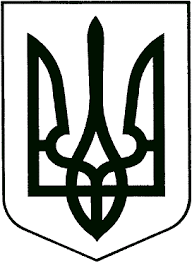 УКРАЇНАЖИТОМИРСЬКА ОБЛАСТЬНОВОГРАД-ВОЛИНСЬКА МІСЬКА РАДАМІСЬКИЙ ГОЛОВАРОЗПОРЯДЖЕННЯвід 05.03.2019 №49(о)Про затвердження плану заходів щодо реалізації в 2019 році у Новоград-Волинській міській ОТГ Національної стратегії сприяння розвитку громадянського суспільства на 2016-2020 роки    Керуючись пунктами 19, 20 частини четвертої статті 42 Закону України „Про місцеве самоврядування в Україні“, Указом Президента України                    від 26.02.2016 року №68/2016 „Про сприяння розвитку громадянського суспільства в Україні“, розпорядженням голови Житомирської обласної державної адміністрації від 28.01.2019 року №32 „Про план заходів щодо реалізації у 2019 році Житомирській області Національної стратегії сприяння розвитку громадянського суспільства в Україні на 2016-2020 роки“, з метою створення сприятливих умов для розвитку громадянського суспільства                 у Новоград-Волинській міській об’єднаній територіальній громаді, участі громадян у формуванні та реалізації державної і регіональної політики: 1.	Затвердити план заходів щодо реалізації в 2019 році у Новоград-Волинській міській ОТГ Національної стратегії сприяння розвитку громадянського суспільства в Україні на 2016-2020 роки (додається).2.	Відповідальним виконавцям до 20.12.2018 інформувати про хід виконання затверджених цим розпорядженням заходів відділ інформації та зв’язків з громадськістю міської ради.3.	Відділу інформації та зв’язків з громадськістю міської ради узагальнити отриману інформацію та надавати її в термін до 25 грудня 2019 року управлінню інформаційної діяльності та комунікацій з громадськістю Житомирської обласної державної адміністрації.4.	Розпорядження міського голови від 11.04.2018 №85(о)                                  „Про затвердження плану заходів щодо реалізації у 2018 році Національної стратегії сприяння розвитку громадянського суспільства на 2016-2020 роки у місті Новограді-Волинському“ визнати таким, що втратило чинність.5.	Контроль за виконанням цього розпорядження покласти на заступника міського голови Гвозденко О.В. та керуючого справами виконавчого комітету міської ради Ружицького Д.А.Міський голова                                                                                В.Л. Весельський Додатокдо розпорядженняміського головивід 05.03.2019 №49(о)План заходівщодо реалізації у 2019 році у Новоград-Волинській міській ОТГ Національної стратегії сприяння розвитку громадянського суспільства в Україні на 2016-2020 рокиКеруючий справамивиконавчого комітетуміської ради                                                                                       Д.А. Ружицький№Назва заходуТермінвиконанняСтруктурний підрозділ міської ради, відповідальний за проведення заходів1Взяти участь у тренінгу з проектного менеджменту для представників інститутів громадянського суспільства щодо розробки та написання грантових проектівБерезень 2019 рокуВідділ підтримки муніципальних ініціатив і інвестицій, підприємницької діяльності, економічного аналізу та планування міської ради,відділ  інформації та зв’язків з громадськістю міської ради2Співпраця з дорадчими органами з питань сприяння розвитку громадянського суспільства, утвореними при Новоград-Волинській міській радіПротягом 2019 рокуВідділ інформації та зв’язків з громадськістю міської ради3Провести за потреби консультації з громадськістю з актуальних питань формування та реалізації державної і регіональної політики із залученням дорадчих органів з питань сприяння розвитку громадянського суспільства, утворених при Новоград-Волинській міській радіПротягом 2019 рокуВідділ інформації та зв’язків з громадськістю міської ради,структурні підрозділи міської ради4Взяти участь у спільних навчальних тренінгах, коворкінгах, форумах, семінарах та інших заходах для працівників органів влади та представників інститутів громадянського суспільстваІІ квартал 2019 рокуВідділ інформації та зв’язків з громадськістю міської ради,структурні підрозділи міської ради5Долучати до проведення масових заходів, розробки програм, що стосуються державної молодіжної політики, представників молодіжних організацій та їх об’єднаньПротягом 2019 рокуУправління у справах сім’ї, молоді, фізичної культури та спорту міської ради6Сприяти у проведенні заходів, спрямованих на популяризацію волонтерського руху,  визнання діяльності волонтерських громадських організаційПротягом 2019 рокуУправління у справах сім’ї, молоді, фізичної культури та спорту міської ради,відділ культури і туризму міської ради, відділ інформації та зв’язків з громадськістю міської ради, міський центр соціальних служб для сім’ї, дітей та молоді